Dzień dobry! Drodzy Uczniowie i Rodzice. Zbliżają się  Święta Wielkanocne, dlatego najbliższe zajęcia poświęcimy na utrwalenie wiadomości o tradycjach świątecznych.Pamiętamy o właściwej pozycji podczas pracy : nogi oparte na podłodze, plecy wyprostowane, obie ręce ułożone na stole. Dziewczynki proszę o związanie włosów. Miłej pracy!Funkcjonowanie osobiste i społeczne 29.03.2021r.Zajęcia wstępne. Przygotowujemy kalendarz i wskazujemy na nim aktualną datę. Odczytujemy nazwę miesiąca oraz dnia. Bardzo proszę Rodziców, aby odciąć 4 linijki z kartek z liniaturą, a uczniowie zapisują aktualną datę i wklejają do zeszytu:JASŁO, MARZEC 29 PONIEDZIAŁEK(IMIĘ I NAZWISKO)……………………….(literami pisanymi według wzoru w zeszycie)Kuba Ch. Zapisuje po śladzie.Pamiętamy o zachowaniu odstępu pomiędzy wyrazami.Kuba S.  (pracuje na karcie z zapisanym imieniem ) Wyklej po śladzie, plasteliną litery swojego imienia.Obejrzyjcie teraz,  film dotyczący zbliżających się świąt- proszę skopiować do przeglądarki internetowej poniższy link.https://www.youtube.com/watch?v=giRwxyKTXcgW dalszym ciągu popracujemy z kalendarzem. Odszukajcie proszę datę oznaczającą Wielką Sobotę, Wielką Niedzielę oraz Wielki Poniedziałek. Teraz wypełnimy kartę pracy - str.7. Wytnij nazwę miesiąca, w którym obchodzimy Święta Wielkanocne, wklej w odpowiednie miejsce na karcie według wzoru.Wytnij cyfry i dopasuj do odpowiednich dni.Wklej kartę do zeszytu.Kuba S. (karta str. 37) Ozdób kartę z kalendarza – możesz pokolorować kredkami.Porozmawiaj z rodzicami i zastanów się jak przygotowujemy się do Świąt Wielkanocnych? Zapytaj, w czym Ty mógłbyś/ mogłabyś  pomóc rodzicom. Spróbuj narysować w zeszycie jak pomagasz w przygotowaniach do świąt. (Jeżeli chcecie możecie też pochwalić się tym, jak pomagacie w przygotowaniach do świąt robiąc zdjęcia i przysyłając na mój telefon).Co robimy przygotowując się do świąt?  Połącz ze sobą właściwe wyrazy. Przepisz do zeszytu utworzone zdania. ( Na kartkach z liniaturą).MYJEMY                                        POKÓJPIECZEMY                                                     DYWANYSPRZĄTAMY                                        OKNATRZEPIEMY                                          CIASTAROBIMY                                              JAJKAMALUJEMY                                          ZAKUPYKuba S.  Proszę, aby Kuba poćwiczył składanie serwetek na pół, wzdłuż linii środka.Dopasuj ilustrację do odpowiedniego dnia. (karta str.8) Obejrzyj ilustracje i opowiedz co na nich widzisz.  Odczytaj lub posłuchaj nazwy świątecznych dni i połącz z odpowiednim obrazkiem.Kuba S. (karta str.28) Powiedz co widzisz na ilustracji (koszyk)Wskaż na ilustracji : bazie; kurczaki – policz ile ich jest;  pisanki; serwetkę, powiedz jakiego jest koloru?Zadanie matematyczne – pokoloruj obrazek według kodu liczbowego. (Proszę Rodziców o pomoc w odczytaniu nazwy koloru dla każdej liczby). Pamiętajcie o dokładnym wypełnianiu małych powierzchni i nie wychodzeniu poza kontur – wówczas sukces gwarantowany .Kuba S. (proszę o przygotowanie sztućców- po kilka sztuk : łyżeczki, łyżki, widelce, noże (nieostre) , czterech koszyczków). Do każdego koszyczka wkładamy po jednym sztućcu każdego rodzaju, a Kuba układa pozostałe. Prosimy, Kuba weź małą łyżeczkę, popatrz, w którym koszyku jest mała łyżeczka, włóż tam swoją . itd. ……PlastykaKolorowa pisankaObejrzyj przykładowe prace wykonane przez dzieci.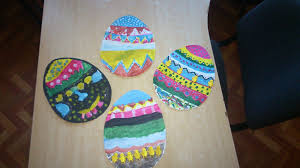 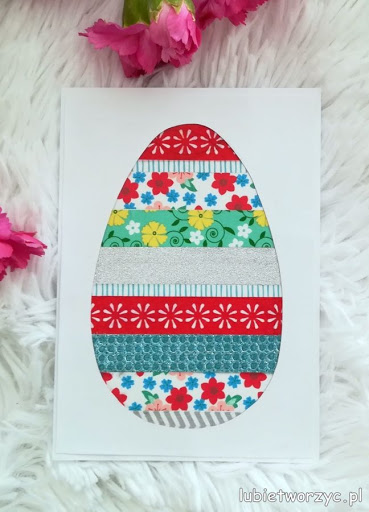 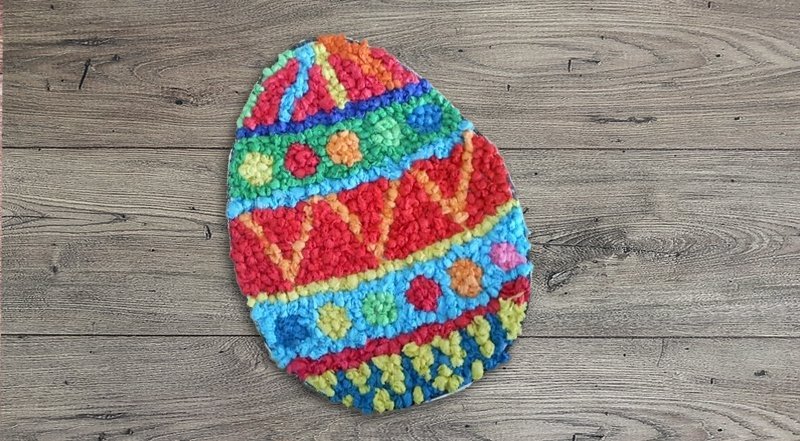 Przygotuj : Kartę pracy z pisanką, kilka kolorowych kartek papieru , klej. Podrzyj kolorowy papier na małe skrawki i posegreguj kolorami. Wyklej dokładnie w wyznaczonych polach. Udanej pracy!MUZYKATEMAT :  Nauka słów i melodii piosenki „Maszeruje wiosna”.Zapoznaj się z melodią i tekstem piosenki.https://www.youtube.com/watch?v=DnH0l6NK6vITam daleko gdzie wysoka sosna maszeruje drogą mała wiosna. Ma spódniczkę mini, sznurowane butki i jeden warkoczyk krótki. Maszeruje wiosna a ptaki wokoło lecą i świergocą głośno i wesoło. Maszeruje wiosna w ręku trzyma kwiat gdy go w górę wznosi zielenieje świat ! Nosi wiosna dżinsową kurteczkę, na ramieniu małą torebeczkę chętnie żuje gumę i robi balony a z nich każdy jest zielony. Maszeruje wiosna a ptaki wokoło lecą i świergocą głośno i wesoło. Maszeruje wiosna w ręku trzyma kwiat gdy go w górę wznosi zielenieje świat ! Wiosno, wiosno nie zapomnij o nas każda trawka chce być już zielona. gdybyś zapomniała inną drogą poszła zima by została mroźna. Maszeruje wiosna a ptaki wokoło lecą i świergocą głośno i wesoło. Maszeruje wiosna w ręku trzyma kwiat gdy go w górę wznosi zielenieje świat !  
Pokoloruj obrazki:https://www.kolorowankionline.net/idzie-wiosnahttps://www.kolorowankionline.net/wiosna-w-ogrodziehttps://www.kolorowankionline.net/idzie-wiosna-2